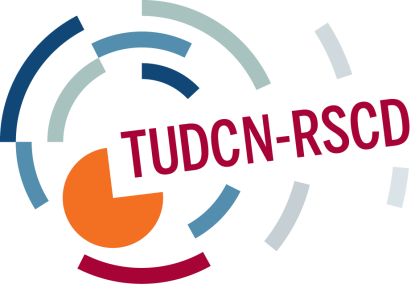 TUDCN WORK PLAN 2014   This Work Plan is based on the strategies outlined in the TUDCN Advocacy and Partnership documents, approved by the network in 2013 (GM Slangerup, DK, April 2013).Advocacy strategy:  TUDCN Advocacy Strategy. This document highlights the main objectives, targets and strategies to organize trade union advocacy around the development agendas of the various governmental and multilateral actors.Partnership strategy: Trade Unions Partnerships for development - TUDCN Strategic Planning. This document stets the main objectives, targets and strategies to be pursued in order to improve trade union development partnerships around the world and international solidarity. IMPORTANT: activities are not listed in chronological order but rather on the basis of relating specific objectives.Overall TUDCN Strategic ObjectivesSpecific ObjectivesExpected results ActivitiesRationaleVenues and DatesTUDCN GOVERNANCETo grant TUDCN Coordination and  shared strategiesTUDCN evaluation and detailed planning for 2015 realised 1 open coordination meeting (OCM)Temporarily replacing FSG following Sao Paolo GM deliberations Brussels, 29-30 September (back to back with the Eu PFD)Overall TUDCN Strategic ObjectivesSpecific ObjectivesExpected results ActivitiesRationaleVenues and DatesADVOCACYPromoting the decent work agenda remains the main objective of our trade union input into the development policy debate, because the Decent Work agenda is a cornerstone for sustainable development and recovery strategies.To raise TUs priorities and influence policy making around development strategies within OECD/DAC/DCD fist direct formal meeting between the DAC and TUs established1 seminar: trade union meeting with DAC on global agendasFocus areas: ODA definition and the current debate on FfDTo promote a policy dialogue between the OECD/DAC/DCD of and the TUDCN through TUACParis, NovemberADVOCACYPromoting the decent work agenda remains the main objective of our trade union input into the development policy debate, because the Decent Work agenda is a cornerstone for sustainable development and recovery strategies.To raise TUs priorities and influence policy making around development strategies within: EU +GPEDC +UN post 2015Increased visibility on the role and nexus between social dialogue and development processes.1 development paper: social dialogue in developmentThis document is meant to be used as an 'educational' tool for officials in institutions/donors and CSOs in general also supporting  fund raising  capacity at all levels with relevant institutionsNovemberADVOCACYPromoting the decent work agenda remains the main objective of our trade union input into the development policy debate, because the Decent Work agenda is a cornerstone for sustainable development and recovery strategies.To raise TUs priorities and influence policy making around development strategies within: CPDE+GPEDCevidence gathered on PS impact in developmentincreased advocacy capacity of TUs on this theme with relevant institutions and PS actors1 CSO study  on HRBA and Private sector (CPDE)This study is supported by the CPDE being part of the work plan of the WG on HRBA of the CPDE, which the ITUC is leading. End of the year ADVOCACYPromoting the decent work agenda remains the main objective of our trade union input into the development policy debate, because the Decent Work agenda is a cornerstone for sustainable development and recovery strategies.To consolidate the networking in the regions as a key challenge for the achievement of our advocacy objectivesPolicy coordination and future planning achieved 1 African dev network meeting (focus on advocacy)Support to regional coordination Lome, 6-10 October ADVOCACYPromoting the decent work agenda remains the main objective of our trade union input into the development policy debate, because the Decent Work agenda is a cornerstone for sustainable development and recovery strategies.To consolidate the networking in the regions as a key challenge for the achievement of our advocacy objectivesAP dev network kicked off1 AP regional dev network meeting (focus on advocacy/partnerships)Support to regional coordinationDecemberOverall TUDCN Strategic ObjectivesSpecific ObjectivesExpected results ActivitiesRationaleVenues and DatesPARTNERSHIPSTo improve the effectiveness of trade union international cooperationTo increase Equal and balanced trade union relations and to improve monitoring, learning and assessment of results achieved by DEVCO programmesIncreased visibility and role of TUDCN as a shared trade union platform for developmentITUC congress side event on development cooperation and TUDCNRelevance of development policies within ITUC political prioritiesBerlin, 22 MayPARTNERSHIPSTo improve the effectiveness of trade union international cooperationTo increase Equal and balanced trade union relations and to improve monitoring, learning and assessment of results achieved by DEVCO programmesDebate trigger on division of tasks/responsibilities/inputs and sharing resources among TU partners1 seminar: TUSSOs and Regions on cooperation modalitiesSharing ownership of trade union projects in the south supported by back-donor budgets. Paris, November (back to back with DAC meeting)PARTNERSHIPSTo improve the effectiveness of trade union international cooperationTo increase Equal and balanced trade union relations and to improve monitoring, learning and assessment of results achieved by DEVCO programmesSupport to TUDEP shared implementation providedCapacity supported on monitoring and evaluation of DEVCO programmes1 LA regional dev network meeting (focus on partnerships)back to back with TUSSOs coordination meeting: support shared implementation of the TUDEP support training activities on monitoring & evaluation methodologies28-29 August, Costa RicaPARTNERSHIPSTo improve the effectiveness of trade union international cooperationTo increase Equal and balanced trade union relations and to improve monitoring, learning and assessment of results achieved by DEVCO programmesSupport to TUDEP shared implementation providedCapacity supported on monitoring and evaluation of DEVCO programmes1 African regional dev network meeting (focus on partnerships)back to back with TUSSOs coordination meeting: support shared implementation of the TUDEP support training activities on monitoring & evaluation methodologiesLome, 20 – 21 November